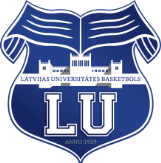 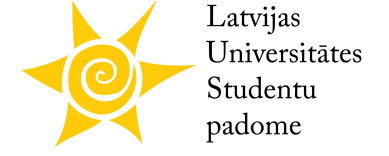 BK Latvijas Universitāte – Barons/LDz
02.10.2016, Electrum olimpiskais Sporta centrs, Grostonas 6bKritērijs/Vērtētājs1. vērtētājs2. vērtētājs3. vērtētājs4. vērtētājs5. vērtētājsPUNKTI KOPĀDatorikas fakultāteDatorikas fakultāteDatorikas fakultāteDatorikas fakultāteDatorikas fakultāteDatorikas fakultāteDatorikas fakultāteVizuālais noform./Koptēls6612Fanu saukļu oriģinalitāte7613Papildus atribūtu izmantošana7714Atsaucība uz piedāvātajām aktivitātēm4711Atbalstīšanas intensitāte/ilgums8715Kopā:65Sociālo zinātņu fakultāteSociālo zinātņu fakultāteSociālo zinātņu fakultāteSociālo zinātņu fakultāteSociālo zinātņu fakultāteSociālo zinātņu fakultāteSociālo zinātņu fakultāteVizuālais noform./Koptēls8715Fanu saukļu oriģinalitāte9615Papildus atribūtu izmantošana9817Atsaucība uz piedāvātajām aktivitātēm7815Atbalstīšanas intensitāte/ilgums8816Kopā:78Vēstures un filozofijas fakultāteVēstures un filozofijas fakultāteVēstures un filozofijas fakultāteVēstures un filozofijas fakultāteVēstures un filozofijas fakultāteVēstures un filozofijas fakultāteVēstures un filozofijas fakultāteVizuālais noform./Koptēls8715Fanu saukļu oriģinalitāte8715Papildus atribūtu izmantošana8917Atsaucība uz piedāvātajām aktivitātēm4610Atbalstīšanas intensitāte/ilgums8816Kopā:73FakultātePunkti par dalībnieku skaitu (15%)Punkti par piesaistītajiem apmeklētājiem (15%)Žūrijas punkti ( 70%)PUNKTI KOPĀDatorikas fakultāte3045,548,5Sociālo zinātņu fakultāte4,5054,659,1Vēstures un filozofijas fakultāte9051,160,1